Пояснительная записка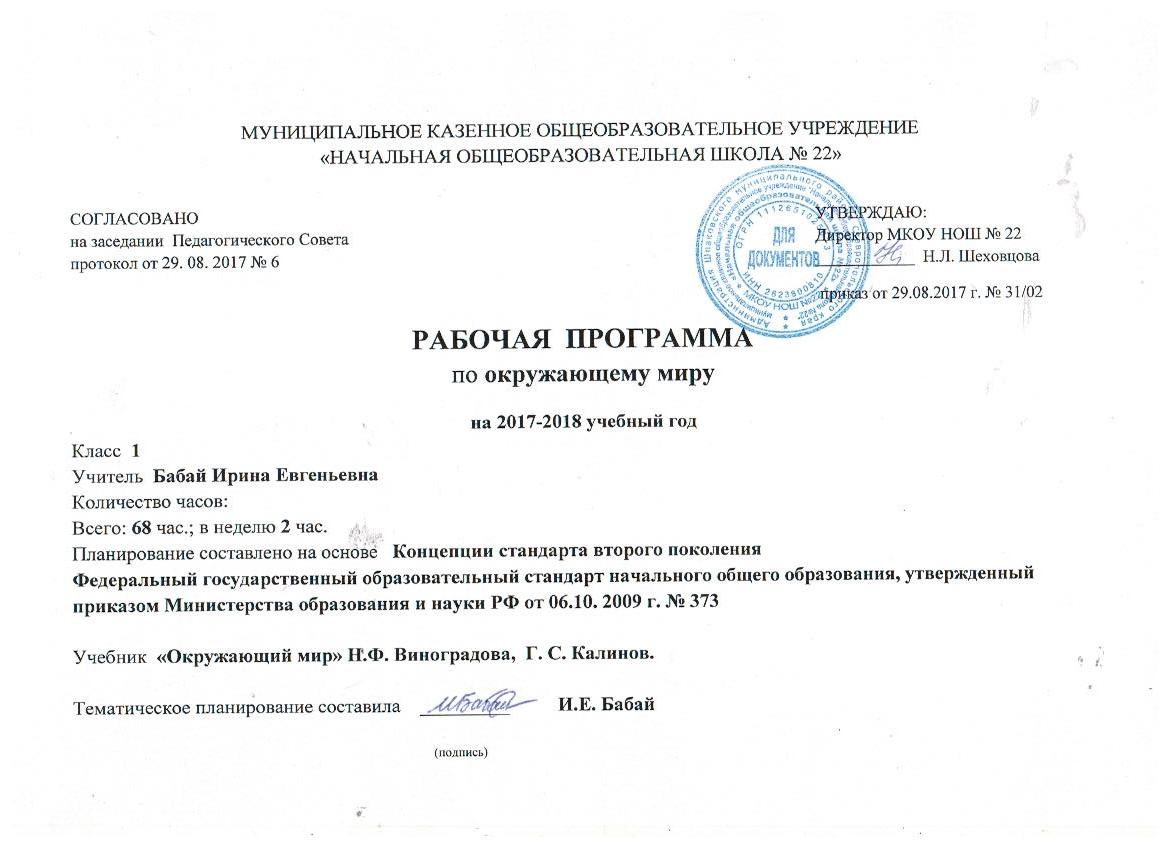 к поурочно-тематическому планированиюпо окружающему мируРабочая программа по окружающему миру  разработана  на основе Концепции стандарта второго поколения (Федеральный государственный образовательный стандарт начального общего образования, утвержденный приказом Министерства образования и науки Российской Федерации от 06 октября 2009 г. № 373),  требований к результатам освоения основной общеобразовательной программы начального общего образования, Фундаментального ядра содержания общего образования, примерной программы по окружающему миру, авторской программы «Окружающий мир. 1 класс» Н.Ф. Виноградова  и УМК « Начальная школа ΧΧI века»  (руководитель проекта – чл.-корр. РАО проф. Н.Ф. Виноградова) с учетом межпредметных и внутрипредметных связей, логики учебного процесса, задачи формирования у младших школьников умения учиться. Программа направлена на достижение планируемых результатов, реализацию программы формирования универсальных учебных действий.Общая характеристика учебного предметаЦели и задачи курсаЦель курса: формирование социального опыта школьника, осознание элементарного взаимодействия в системе «человек – природа – общество»; воспитание правильного отношения к среде обитания и правил поведения в ней; понимание своей индивидуальности, способностей и возможностей.Изучение окружающего мира на ступени начального общего образования направлено на решение следующих задач:предметные – способствовать формированию представлений о природе, человеке и обществе, элементарной ориентировке в доступных естественнонаучных, обществоведческих, исторических понятиях, развитию целостного восприятия окружающего мира;метапредметные – способствовать осознанию учащимися связей в природном и социальном мире;формированию общеучебных умений (выделять существенные и несущественные признаки, классифицировать, понимать главную мысль научного текста, фиксировать результаты наблюдений); формированию элементарной эрудиции ребенка, его общей культуры, овладению знаниями, превышающими минимум содержания образования.личностные -	способствовать социализации ребёнка, воспитанию эмоционально – положительного взгляда на мир, формированию нравственных и эстетических чувств.В основе построения курса лежат следующие принципы:	1. Принцип интеграции – соотношение между естественнонаучными знаниями и знаниями, отражающими различные виды человеческой деятельности и систему общественных отношений. Реализация принципа важна по двум причинам: во - первых, 	она даёт возможность учесть одну из  важнейших психологических особенностей младшего  школьника – целостность восприятия мира, а во - вторых, обеспечивает познание отдельных сторон действительности в их взаимосвязи.          2. Педоцентрический принцип определяет отбор актуальных для ребёнка этого возраста знаний, необходимых для его индивидуального психического и личностного развития, а также последующего  успешного обучения;  предоставление каждому школьнику возможности  удовлетворить свои познавательные интересы, проявить свои склонности и таланты.	3. Культурологический принцип даёт возможность развить общую культуру школьника, его возрастную эрудицию. Поэтому в программе большое внимание уделяется общекультурным сведениям.	4. Принцип экологизации решает задачу экологического образования младшего школьника при ознакомлении его с окружающим миром. Принцип реализуется через формирование у школьников элементарного умения предвидеть последствия своего поведения, сравнивать свои действия с нормами поведения в окружающей среде.	5. Принцип поступательности обеспечивает последовательность и перспективность образования, возможность успешного изучения соответствующих естественнонаучных и гуманитарных предметов в среднем звене школы.	6. Краеведческий принцип предполагает широко использовать при изучении предмета местное окружение, проведение экскурсий на природу, в места трудовой деятельности людей, в краеведческий музей. Это обеспечивает   накопление чувственного опыта и облегчает осознание учебного материала.Место предмета в базисном учебном планеНа реализацию программы 1 класса по окружающему миру в Федеральном базисном учебном плане предусмотрено 66 часов (2 часа в неделю, 33 учебные недели).Содержание программыВ программе  1 класса представлены следующие ведущие содержательные линии. Человек как биологическое существо: чем человек отличается от других живых существ, индивидуальность человека, здоровье человека и образ его жизни, для чего нужно знать себя, как узнать себя. 	В 1 классе  это содержание представлено темами: «Ты – первоклассник», «Твоё 	здоровье».Человек и другие люди: может ли человек жить один, как нужно относиться к другим людям, почему нужно выполнять правила культурного поведения. Это содержание представлено темами: «Ты – первоклассник», «Мы и вещи».Человек и мир природы: что такое природа, может ли человек жить без природы, что даёт человеку природа, почему человек должен изучать природу; почему природу нужно беречь и охранять. Это содержание представлено темой «Родная природа».Человек и общество: чем богата и знаменита родная страна, почему  гражданин любит свою Родину, что значит любить родину, как трудятся, отдыхают, живут люди в родной стране, семья как ячейка общества. Это содержание представлено темой «Родная страна».В основе программы лежит линейно – концентрический принцип изучения учебного материала.	С учётом важности расширения чувственного опыта младших школьников и необходимости связи обучения с жизнью в программе предусмотрены экскурсии и  практические работы, доступные детям в этом возрасте. Целесообразно проведение  уроков обобщения. Их цель − оживить знания школьника, систематизировать и обобщить полученные представления. Изучение данного курса требует использования нетрадиционных форм проведения уроков, организации занятий вне класса (в уголке природы, в парке, музее, спортивном зале и пр.).Особенности учебного курсаГлавная особенность курса «Окружающий мир» − его интегративный характер. Главное назначение интеграции – объединить разрозненные части восприятия мира в целостную картину. Выбор именно интегративного подхода к обучению младших школьников обусловлен еще и тем, что для ребенка этого возраста свойственно целостное восприятие явлений и объектов природы и общества. Только на основе целостного их восприятия формируется осознание специфики каждой стороны действительности и взаимосвязи ее сторон.Данный предмет по сравнению с другими учебными курсами имеет следующие возможности:устанавливает более тесные связи между познанием природы и социальной жизни; осознает взаимо- связи в системе «человек – природа – общество»;понимает необходимость выполнения правил поведения, сущность нравственно-этических установок; получает начальные навыки экологической культуры;подходит к пониманию себя как индивидуальности своих способностей и интересов, осознает возможность познать и изменить себя, понимает важность здорового образа жизни;готовится к изучению базовых предметов в основной школе.Особенности учебной программы.Особое значение изучения этой образовательной области состоит  в формировании целостного взгляда на окружающую социальную и природную среду, место человека в ней, его биологическую и социальную сущность. Новизна  программы заключается в том, что в неё включены знания, которые способствуют познанию самого себя (своего «Я»), расширяют представления о психической природе человека.Результаты изучения учебного предмета «Окружающий мир»В результате изучения курса «Окружающий мир» обучающиеся на ступени начального общего образования:• получат возможность расширить, систематизировать и углубить исходные представления о природных и социальных объектах и явлениях как компонентах единого мира, овладеть основами практико-ориентированных знаний о природе, человеке и обществе, приобрести целостный взгляд на мир в его органичном единстве и разнообразии природы, народов, культур и религий;• обретут чувство гордости за свою Родину, российский народ и его историю, осознают свою этническую и национальную принадлежность в контексте ценностей многонационального российского общества, а также гуманистических и демократических ценностных ориентаций, способствующих формированию российской гражданской идентичности;• приобретут опыт эмоционально окрашенного, личностного отношения к миру природы и культуры; ознакомятся с началами естественных и социально-гуманитарных наук в их единстве и взаимосвязях, что даст учащимся ключ (метод) к осмыслению личного опыта, позволит сделать восприятие явлений окружающего мира более понятными, знакомыми и предсказуемыми, определить своё место в ближайшем окружении;• получат возможность осознать своё место в мире на основе единства рационально-научного познания и эмоционально-ценностного осмысления личного опыта общения с людьми, обществом и природой, что станет основой уважительного отношения к иному мнению, истории и культуре других народов;• познакомятся с некоторыми способами изучения природы и общества, начнут осваивать умения проводить наблюдения в природе, ставить опыты, научатся видеть и понимать некоторые причинно-следственные связи в окружающем мире и неизбежность его изменения под воздействием человека, в том числе на многообразном материале природы и культуры родного края, что поможет им овладеть начальными навыками адаптации в динамично изменяющемся и развивающемся мире;• получат возможность приобрести базовые умения работы с ИКТ-средствами, поиска информации в электронных источниках и контролируемом Интернете, научатся создавать сообщения в виде текстов, аудио и видеофрагментов, готовить и проводить небольшие презентации в поддержку собственных сообщений;• примут и освоят социальную роль обучающегося, для которой характерно развитие мотивов учебной деятельности и формирование личностного смысла учения, самостоятельности и личной ответственности за свои поступки, в том числе в информационной деятельности, на основе представлений о нравственных нормах, социальной справедливости и свободе.В результате изучения курса выпускники заложат фундамент своей экологической и культурологической грамотности, получат возможность научиться соблюдать правила поведения в мире природы и людей, правила здорового образа жизни, освоят элементарные нормы адекватного природо - и культуросообразного поведения в окружающей природной и социальной среде.Человек и природаВыпускник научится:• узнавать изученные объекты и явления живой и неживой природы;• описывать на основе предложенного плана изученные объекты и явления живой и неживой природы, выделять их существенные признаки;• сравнивать объекты живой и неживой природы на основе внешних признаков или известных характерных свойств и проводить простейшую классификацию изученных объектов природы;• проводить несложные наблюдения в окружающей среде и ставить опыты, используя простейшее лабораторное оборудование и измерительные приборы; следовать инструкциям и правилам техники безопасности при проведении наблюдений и опытов;• использовать естественнонаучные тексты (на бумажных и электронных носителях, в том числе в контролируемом Интернете) с целью поиска информации, ответов на вопросы, объяснений, создания собственных устных или письменных высказываний;• использовать различные справочные издания (словарь по естествознанию, определитель растений и животных на основе иллюстраций, атлас карт, в том числе и компьютерные издания) для поиска необходимой информации;• использовать готовые модели (глобус, карта, план) для объяснения явлений или описания свойств объектов;• обнаруживать простейшие взаимосвязи между живой и неживой природой, взаимосвязи в живой природе; использовать их для объяснения необходимости бережного отношения к природе;• определять характер взаимоотношений человека и природы, находить примеры влияния этих отношений на природные объекты, здоровье и безопасность человека;• понимать необходимость здорового образа жизни, соблюдения правил безопасного поведения; использовать знания о строении и функционировании организма человека для сохранения и укрепления своего здоровья.Выпускник получит возможность научиться:• использовать при проведении практических работ инструменты ИКТ  (фото и видеокамеру, микрофон и др.) для записи и обработки информации, готовить не большие презентации по результатам наблюдений и опытов;• моделировать объекты и отдельные процессы реального мира с использованием виртуальных лабораторий и механизмов, собранных из конструктора;• осознавать ценность природы и необходимость нести ответственность за её сохранение, соблюдать правила экологичного поведения в школе и в быту (раздельный сбор мусора, экономия воды и электроэнергии) и природной среде;• пользоваться простыми навыками самоконтроля самочувствия для сохранения здоровья, осознанно выполнять режим дня, правила рационального питания и личной гигиены;• выполнять правила безопасного поведения в доме, на улице, природной среде, оказывать первую помощь при несложных несчастных случаях;• планировать, контролировать и оценивать учебные действия в процессе познания окружающего мира в соответствии с поставленной задачей и условиями её реализации.Человек и обществоВыпускник научится:• узнавать государственную символику Российской Федерации и своего региона; описывать достопримечательности столицы и родного края; находить на карте мира Российскую Федерацию, на карте России − Москву, свой регион и его главный город;• различать прошлое, настоящее, будущее; соотносить изученные исторические события с датами, конкретную дату с веком; находить место изученных событий на «ленте времени»;• используя дополнительные источники информации (на бумажных и электронных носителях, в том числе в контролируемом Интернете), находить факты, относящиеся к образу жизни, обычаям и верованиям своих предков; на основе имеющихся знаний отличать реальные исторические факты от вымыслов;• оценивать характер взаимоотношений людей в различных социальных группах (семья, общество сверстников, этнос), в том числе с позиции развития этических чувств, доброжелательности и эмоционально-нравственной отзывчивости, понимания чувств других людей и сопереживания им;• использовать различные справочные издания (словари, энциклопедии, включая компьютерные) и детскую литературу о человеке и обществе с целью поиска познавательной информации, ответов на вопросы, объяснений, для создания собственных устных или письменных высказываний.                          Выпускник получит возможность научиться:• осознавать свою неразрывную связь с разнообразными окружающими социальными группами;• ориентироваться в важнейших для страны и личности событиях и фактах прошлого и настоящего; оценивать их возможное влияние на будущее, приобретая тем самым чувство исторической перспективы;• наблюдать и описывать проявления богатства внутреннего мира человека в его созидательной деятельности на благо семьи, в интересах образовательного учреждения, профессионального сообщества, этноса, нации, страны;• проявлять уважение и готовность выполнять совместно установленные договорённости и правила, в том числе правила общения со взрослыми и сверстниками в  официальной обстановке, участвовать в коллективнойкоммуникативной деятельности в информационной образовательной среде;• определять общую цель в совместной деятельности и пути её достижения, договариваться о распределении функций и ролей, осуществлять взаимный контроль в совместной деятельности, адекватно оценивать собственное поведение и поведение окружающих.Общеучебные умения, навыки и способы деятельностиВ сфере личностных универсальных действий изучение предмета «Окружающий мир» обеспечивает формирование когнитивного, эмоционально-ценностного и деятельностного компонентов гражданской российской идентичности:• умения различать государственную символику Российской Федерации и своего региона, описывать достопримечательности столицы и родного края, находить на карте Российскую Федерацию, Москву − столицу России, свой регион и его столицу; ознакомление с особенностями некоторых зарубежных стран;• формирование основ исторической памяти — умения различать в историческом времени прошлое, настоящее, будущее, ориентации в основных исторических событиях своего народа и России и ощущения чувства гордости за славу и достижения своего народа и России, фиксировать в информационной среде элементы истории семьи, своего региона;• формирование основ экологического сознания, грамотности и культуры учащихся, освоение элементарных норм адекватного природосообразного поведения;• развитие морально-этического сознания − норм и правил взаимоотношений человека с другими людьми, социальными группами и сообществами.В сфере личностных универсальных учебных действий изучение предмета способствует принятию обучающимися правил здорового образа жизни, пониманию необходимости здорового образа жизни в интересах укрепления физического, психического и психологического здоровья.Изучение предмета «Окружающий мир» способствует формированию предметных и метапредметных учебных действий:• овладению начальными формами исследовательской деятельности, включая умения поиска и работы с информацией, в том числе с использованием различных средств ИКТ;• формированию действий замещения и моделирования (использования готовых моделей для объяснения явлений или выявления свойств объектов и создания моделей, в том числе в интерактивной среде);• формированию логических действий сравнения, подведения под понятия, аналогии, классификации объектов живой и неживой природы на основе внешних признаков или известных характерных свойств; установления причинно-следственных связей в окружающем мире, в том числе на многообразном материале природы и культуры родного края. тесно связан с предметом «Технология», который  является его деятельностным компонентом.Планируемые результаты освоения программы к концу 1 классаПланируемые результаты обучения учащихся 1 класса по данной программе содержат три компонента:	называть – перечень необходимых для усвоения каждым учащимся знаний;	различать (сопоставлять) – владение конкретными умениями и навыками;	решать задачи в учебных и бытовых ситуациях – группа умений и навыков, которыми ученик может пользоваться в учебной и во внеучебной деятельности.К концу обучения в 1 классе учащиеся должны:называть:своё полное имя, домашний адрес, город, страну, главный город страны;основные помещения школы, ориентироваться в их местоположении;основные правила здорового образа жизни;основных представителей растительного и животного мира ближайшего окружения (не менее пяти объектов);основные условия благополучной жизни растений и животных;профессии, связанные со строительством, сельским хозяйством, промышленностью (5 – 6 профессий);улицы, расположенные вблизи школы и дома; основные учреждения культуры, быта, образования;основные достопримечательности родного города и столицы России;различать (сопоставлять):знаки светофора; знаки дорожного движения, необходимые для соблюдения безопасности;основные нравственно – этические понятия (сочувствие – равнодушие; трудолюбие – леность; послушание – непослушание);различных представителей растительного мира (по внешнему виду, месту обитания, способу движения и т.п.);времена года;животных, объединять их в группы (звери, птицы, насекомые);произведения народного творчества: пение, танцы, сказки, игрушки;решать задачи в учебных и бытовых ситуациях:выполнять режим своего дня;определять время по часам с точностью до часа;подготавливать своё учебное место к работе;оценивать результаты своей и чужой работы, а также отношение к ней;выполнять правила поведения в опасных для жизни ситуациях;ухаживать за своей одеждой, обувью, вещами, убирать учебное место после занятий;выполнять трудовые поручения по уголку природы: поливать растения, кормить животных, готовить корм,  сеять семена, сажать черенки;составлять описательный рассказ по картине, игрушке, пересказывать сказки, выразительно читать фольклорные произведения.Оценка достижений учащихсяОтметки в первом классе не ставятся. Оценка ответов, работ проводится только словесно. Учитель положительно оценивает любую удачу ученика, если даже она весьма незначительна. Тематические проверочные работы содержат несколько заданий по одной теме с целью выявления картины усвоения каждым учеником изученного материала.Источники информации для оценивания:	деятельность учащихся (индивидуальная и совместная);статистические данные;работы учащихся; результаты тестирования.Методы оценивания: наблюдение; открытый ответ; краткий  ответ;выбор ответа;	самооценка.Учебно-методическое обеспечениеЛитература:Беседы с учителем. Методика обучения: Первый класс четырехлетней начальной школы / Под ред. Л.Е. Журовой. – 2-е изд., перераб. И доп. – М.: Вентана-Граф, 2010. – 384 с.: ил. – (Начальная школа ΧΧI).   Сборник программ к комплекту учебников «Начальная школа XXI века». – 3-е изд., дораб. и доп. – М.: Вентана – Граф, 2011.Федеральный государственный образовательный стандарт начального общего образования / М-во образования и науки Рос. Федерации. – М.: Просвещение,2010. – 31 с. – (Стандарты второго поколения).Примерная основная образовательная программа образовательного учреждения. Начальная школа / [сост. Е.С. Савинов]. – М.: Просвещение, 2010. – 191 с. − (Стандарты второго поколения).Примерные программы по учебным предметам. Начальная школа. В 2 ч. Ч. 1. – 4-е изд., перераб. – М.: Просвещение, 2010. – 400 с. − (Стандарты второго поколения).Планируемые результаты начального общего образования / [Л.Л. Алексеева, С.В. Анащенкова, М.З. Биболетова и др.]; под ред. Г.С. Ковалевой, О.Б. Логиновой. – 3-е изд. – М.: Просвещение, 2011. – 120 с. − (Стандарты второго поколения).Оценка достижения планируемых результатов в начальной школе. Система заданий. В 3 ч. Ч. 1 / [Л.Л. Алексеева, М.З. Биболетова, А.А. Вахрушев и др.]; под ред. Г.С. Ковалевой, О.Б. Логиновой. – М.: Просвещение, 2011. – 240 с.− (Стандарты второго поколения).Окружающий мир: 1 – 2 классы: методика обучения / Н.Ф. Виноградова. – М.: Вентана-Граф, 2011. – 368 с.: ил. – (Начальная школа ΧΧI века).Окружающий мир: 1 класс: учебник для учащихся общеобразовательных учреждений: в 2 ч. / Н.Ф. Виноградова – 4-е изд., дораб. – М.: Вентана-Граф, 2011. – 96 с.: ил. – (Начальная школа ΧΧI века).Окружающий мир: 1 класс: рабочая тетрадь для учащихся общеобразовательных учреждений / Н.Ф. Виноградова – 5-е изд., перераб. – М.: Вентана-Граф, 2011. – 96 с.: ил. – (Начальная школа ΧΧI века).Окружающий мирПоурочно-тематическое планирование на первое полугодие (31 ч)Окружающий мирПоурочно-тематическое планирование на второе полугодие (34 ч)№п/пНазвание темы урокаКол-во часовТип урока. Вид контроляДатапроведенияДатапроведенияДатапроведения№п/пНазвание темы урокаКол-во часовТип урока. Вид контроляппфф1Этот удивительный мир1Открытие нового знания, текущий2Давай познакомимся1Открытие нового знания, текущий3Мы – школьники. Правила поведения в школе (проектная деятельность). Экскурсия по школе1Открытие нового знания, текущий4Сентябрь – первый месяц осени. Прогулка по школьному двору (наблюдение)1Открытие нового знания, текущий5Что нам осень подарила1Открытие нового знания, текущий6Грибная пора1Открытие нового знания, текущий7Семья. О маме1Открытие нового знания, текущий8Любимые занятия1Открытие нового знания, текущий9Воскресный день1Открытие нового знания, текущий10Как из зерна получилась булка1Открытие нового знания, текущий1111Человек и домашние животные1Открытие нового знания, текущий1212«Октябрь уж наступил…». Прогулка по школьному двору (наблюдение)1Открытие нового знания, текущий1313Явления природы1Открытие нового знания, текущий1414Где ты живешь? Правила поведения на дорогах (проектная деятельность).1Открытие нового знания, текущий1515Ты и вещи1Открытие нового знания, текущий1616Кто работает ночью1Открытие нового знания, текущий1717Что такое здоровье1Открытие нового знания, текущий1818Правила гигиены1Открытие нового знания, текущий1919О режиме дня. Урок в спортивном зале (практическая работа) – проект. Обобщающий урок1Развивающий контроль, тематический202020Ноябрь – зиме родной брат. Прогулка по школьному двору (наблюдение)1Открытие нового знания, текущий212121Звери – млекопитающие1Открытие нового знания, текущий222222Что мы знаем о птицах. Практическая работа (наблюдение)1Открытие нового знания, текущий232323Родной край1Открытие нового знания, текущий242424Дом, в котором ты живешь1Открытие нового знания, текущий25252525Зачем люди трудятся1Открытие нового знания, текущий26262626«В декабре, в декабре все деревья в серебре…». Прогулка по школьному двору (наблюдение)1Открытие нового знания, текущий27272727Какой бывает вода? Практическая работа (опыты)1Открытие нового знания, текущий28282828О дружбе1Открытие нового знания, текущий29292929Идем в гости1Открытие нового знания, текущий30303030С наступающим Новым годом! Творческая работа (сочинение новогодней сказки)1Открытие нового знания, текущий31313131Подводим итоги первого полугодия. Проверь себя1Развивающий контроль, тематический№п/п№п/пНазвание темы урокаКол-во часовТип урока. Вид контроляДатапроведенияДатапроведенияДатапроведения№п/п№п/пНазвание темы урокаКол-во часовТип урока. Вид контроляпфф3232Январь – году начало, зиме – середина1Открытие нового знания, текущий3333Хвойные деревья1Открытие нового знания, текущий3434Жизнь птиц (проектная деятельность)1Открытие нового знания, текущий3535Жизнь птиц1Рефлексия, текущий3636Наша страна − Россия1Открытие нового знания, текущий3737Наша страна − Россия1Рефлексия, текущий3838Богата природа России1Открытие нового знания, текущий3939Богата природа России1Рефлексия, текущий4040Мы – россияне 1Открытие нового знания, текущий4141Народная сказка1Открытие нового знания, текущий4242Народная сказка1Рефлексия, текущий4343Обобщение по пройденным темам1Развивающий контроль, тематический44Февраль – месяц метелей и вьюг1Открытие нового знания, текущий45Звери − млекопитающие1Открытие нового знания, текущий46Наш уголок природы1Открытие нового знания, текущий47Наш уголок природы1Рефлексия, текущий48Мы – граждане России1Открытие нового знания, текущий49О правилах поведения1Открытие нового знания, текущий5023 февраля – День защитника Отечества1Открытие нового знания, текущий518-е марта – праздник всех женщин1Открытие нового знания, текущий52Март-капельник1Открытие нового знания, текущий53Если хочешь быть здоров, закаляйся!1Открытие нового знания, текущий54Здоровая пища1Открытие нового знания, текущий55Какое бывает настроение1Открытие нового знания, текущий56Апрель-водолей1Открытие нового знания, текущий57Весенние работы1Открытие нового знания, текущий58Кто работает на транспорте 1Открытие нового знания, текущий59День космонавтики1Открытие нового знания, текущий60Май весну завершает, лето начинает1Открытие нового знания, текущий61Жизнь земноводных весной1Открытие нового знания, текущий62Животное – живое существо1Открытие нового знания, текущий63Ты − пешеход1Открытие нового знания, текущий64Обобщение по пройденным темам1Развивающий контроль, тематический65Экскурсия в лето1Рефлексия, текущий